長榮大學 管理學院 國際財務與商務管理學士學位學程實習生實習申請表一、實習申請表二、請依照志願順序填寫實習機構編號與名稱 (請務必填寫七個實習機構)於實習資格審查後，若你未能如願選上所填寫的七個實習機構，有下列幾種情況可以處理，請務必打勾「」。三、資料準備事項(請依照下列順序備妥資料，並在□內打勾「」)：1. 學生實習申請表2. 成績單(含修課前一學期)3. 自傳(個人性格特質、興趣、技能、專長等)4. 檢附參加校內社團、系學會、活動或比賽等證明5. 檢附參加校外社團、活動或比賽等證明6. 列出所考取之證照，並檢附證照影本學生簽名：______________________ 日期：____年____月____日注意事項與說明：1.填寫本申請表辦理相關申請作業時，視同您已同意本校蒐集、處理、利用您的個人資料；本表蒐集之個人資料，僅限於特定目的使用，非經當事人同意，絕不轉做其他用途，並遵循本校資料保存與安全控管規定辦理。相關之告知事項請參閱本校網站http://www.cjcu.edu.tw/pims2.本校個人資料保護連絡方式：台南市歸仁區長大路1號；電話：06-2785123#1022；信箱：pims@mail.cjcu.edu.tw長榮大學 管理學院 國際財務與商務管理學士學位學程校外實習單位同意書茲同意　　　 　　　同學，就讀本校國際財務與商務管理學士學位學程          年         班學號                 ，自民國　      　  年　 　   　月          日起至民國　     年　　　   月         日於本公司進行校外實習。本公司將為學生投保（勞保或團保），並於學生實習結束時提供學生工作時數證明、出缺勤記錄及實習考核評分。實習期間願意配合協助督導學生遵守各項實習規章。此致                 長榮大學國際財務與商務管理學士學位學程公  司  名  稱 :                          實習單位簽章：人事 部門 主管 :                    (請加蓋公司章或單位用章)聯  絡  電  話 :分店 部門 主管 :聯  絡  電  話 :學生 實習 地址 :分店名/工作部門:填表日期：民國         年        月        日長榮大學 管理學院 國際財務與商務管理學士學位學程校外實習家長同意書學生家長                今同意子弟                於民國   年   月   日至民國   年   月   日之校外實習實習地點：                   敝子弟校外實習期間，將認真學習並遵守本學程及實習機構相關規定，並需自行負擔實習之間保險費。若因未依本學程及實習機構相關規定而發生意外危險，願自行負責。此致長榮大學國際財務與商務管理學士學位學程學生家長： 							簽章：聯絡地址：電 話：班 級： 								學生姓名：聯絡電話：中華民國   年   月   日注意事項與說明：1.填寫本申請表辦理相關申請作業時，視同您已同意本校蒐集、處理、利用您的個人資料；本表蒐集之個人資料，僅限於特定目的使用，非經當事人同意，絕不轉做其他用途，並遵循本校資料保存與安全控管規定辦理。相關之告知事項請參閱本校網站http://www.cjcu.edu.tw/pims2.本校個人資料保護連絡方式：台南市歸仁區長大路1號；電話：06-2785123#1022；信箱：pims@mail.cjcu.edu.tw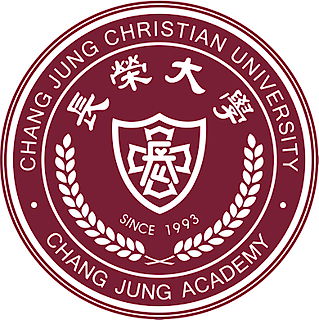 實習時數證明表茲證明 長榮大學國際財務與商務管理學士學位學程  學生 ○○○ ，學號  ○○○ ，於民國○年○月○日起至○年○月○日止，於○○○○○○  實習服務滿 ○○小時整。     特此證明 公司名稱:統一編號:負責人:                  主管簽章：聯絡電話:公司地址:                單位用印:中華民國     年     月     日長榮大學 管理學院 國際財務與商務管理學士學位學程○○○學年度企業實習暑期保險檢附:身份證正反面影本注意事項與說明：1.填寫本申請表辦理相關申請作業時，視同您已同意本校蒐集、處理、利用您的個人資料；本表蒐集之個人資料，僅限於特定目的使用，非經當事人同意，絕不轉做其他用途，並遵循本校資料保存與安全控管規定辦理。相關之告知事項請參閱本校網站http://www.cjcu.edu.tw/pims2.本校個人資料保護連絡方式：台南市歸仁區長大路1號；電話：06-2785123#1022；信箱：pims@mail.cjcu.edu.tw實習報告寫作指引一、實習報告撰寫格式：紙張：白色A4紙。首頁：註明報告主題、實習機構、實習機構指導主管、班級、姓名、學號、繳交日期。字體：標楷體，字體大小12。段落：行距採單行間距。版面設定：上、下側為m，左、右側為m。頁數：10-12頁(不含首頁)。二、實習報告內容：第一章 前言例如實習動機、緣由、選擇此廠商之原因等。第二章 廠商介紹例如產業概況、廠商規模、組織架構、營收狀況、部門業務、作業流程、上司及工作夥伴等。第三章 實習內容例如工作內容、常遭遇的問題、解決問題方式、如何運用學校所學加以改善等。第四章 實習感想例如工作心得、人際互動感想、最大的收獲、最難克服的挑戰、最難忘的一件事及對學弟妹未來實習之建議……等。第五章 結論與建議參考資料附件例如相片或其他相關資料。長榮大學管理學院國際財務與商務管理學士學位學程OOO 學年度 企業實習課程實 習 成 果 報 告(封面格式)實老師：班級：    年    班姓名：學號：中 華 民 國  年   月   日長榮大學 管理學院 國際財務與商務管理學士學位學程學生實習訪視紀錄表(教師用)                                    訪視教師：        長榮大學 管理學院 國際財務與商務管理學士學位學程「學生實習出勤紀錄表」(實習單位用)基本資料出勤時數記錄實習學生簽名：                          實習指導員簽名：長榮大學 管理學院 國際財務與商務管理學士學位學程學生校外實習考核表(實習單位用)煩請實習機構於實習結束後一週內，請詳填本表，並於完成後連同出缺勤記錄或相關實習證明文件等，逕寄本學程辦公室；若委託學生帶回，請彌封以示公正。非常感謝您的協助！長榮大學國際財務與商務管理學士學位學程  711臺南市歸仁區長大路1號TEL：(06)2785123 分機2601 / FAX：(06)2785206長榮大學 管理學院 國際財務與商務管理學士學位學程企業實習紀錄表填表人:           班級:           日期:    年    月   日☆ 實 習 日 誌 ☆督導單位簽名：第一週           第二週           第三週                         第四週           第五週           老師簽名：            學生姓名：學生姓名：學生姓名：學生姓名：系    級：                  系       年級     班系    級：                  系       年級     班系    級：                  系       年級     班系    級：                  系       年級     班工作經歷工作經歷工作經歷工作經歷服務機構時間時間工作性質民國  年  月  日至   年  月  日民國  年  月  日至   年  月  日民國  年  月  日至   年  月  日民國  年  月  日至   年  月  日申請實習動機：(請務必填寫)申請實習動機：(請務必填寫)申請實習動機：(請務必填寫)申請實習動機：(請務必填寫)對未來實習期間的自我期許：(請務必填寫)對未來實習期間的自我期許：(請務必填寫)對未來實習期間的自我期許：(請務必填寫)對未來實習期間的自我期許：(請務必填寫)特殊才能：特殊才能：特殊才能：特殊才能：持有何種證照：持有何種證照：持有何種證照：持有何種證照：緊急聯絡人：緊急聯絡人：關係：關係：緊急聯絡人電話(行動電話)：緊急聯絡人電話(行動電話)：緊急聯絡人電話(行動電話)：緊急聯絡人電話(行動電話)：志願順序實習機構編號實習機構全名1234567打勾處情況說明1.若未能選上所填寫的七個實習機構，則放棄實習機會。2.若未能選上所填寫的七個實習機構，由系上老師負責排定。3.若未能選上所填寫的七個實習機構，就尚有實習名額的實習機構，由學生重新填寫志願。姓名出生年月日身分證字號連絡電話保險受益人實習地點工作內容工作類別實習學生實習機構實習地點業界指導人員聯絡電話訪視時間民國     年    月    日星期      上(下)午     時     分民國     年    月    日星期      上(下)午     時     分民國     年    月    日星期      上(下)午     時     分學生實習情形學生實習情形學生實習情形學生實習情形學生實習照片(1)學生實習照片(1)學生實習照片(2)學生實習照片(2)實習機構名稱實習指導員姓名實習學生姓名學生聯絡電話年月日實習時數年月日實習時數總時數總時數總時數實習機構：                             學生姓名：                           實習部門：                             學生班級：            年           班擔任職務：                             學生學號：                           實習期間：自民國     年    月     日至民國      年     月     日 共      小時    實習機構：                             學生姓名：                           實習部門：                             學生班級：            年           班擔任職務：                             學生學號：                           實習期間：自民國     年    月     日至民國      年     月     日 共      小時    實習機構：                             學生姓名：                           實習部門：                             學生班級：            年           班擔任職務：                             學生學號：                           實習期間：自民國     年    月     日至民國      年     月     日 共      小時    實習機構：                             學生姓名：                           實習部門：                             學生班級：            年           班擔任職務：                             學生學號：                           實習期間：自民國     年    月     日至民國      年     月     日 共      小時    請假病假：          天           時           事假：          天           時公假：          天           時           曠職：          天           時喪假：          天           時           遲到：          天           時病假：          天           時           事假：          天           時公假：          天           時           曠職：          天           時喪假：          天           時           遲到：          天           時病假：          天           時           事假：          天           時公假：          天           時           曠職：          天           時喪假：          天           時           遲到：          天           時項次評  分  項  目分 數評 語 及 建 議一實習期間之人際相處狀況二實習期間之學習積極性三實習期間之反應性與用心程度四對實習之工作態度五研究報告之用心性六研究報告之實際性七研究報告之內容【等第】【等第】【等第】【等第】總分操行分數評語建議簽章實習單位指導員：                   實習機構人事部門主管：                    實習單位主管：                     填表日期:民國     年    月     日實習單位指導員：                   實習機構人事部門主管：                    實習單位主管：                     填表日期:民國     年    月     日實習單位指導員：                   實習機構人事部門主管：                    實習單位主管：                     填表日期:民國     年    月     日實習單位(如服務公司、部門、單位主管、單位成員)工作內容與性質(如分配工作、完成工作、未完成工作)問題與建議事項(實習內容、作業流程、改進方法…)四、學習經驗與心得(理論與實務關係、實習課程之看法與建議)系級姓名學號實習月份日期星期工作內容工作內容工作內容日期星期工作內容工作內容工作內容11721831942052162272382492510261127122813291430153116